2014 Nova Scotia Fish Harvester Organization Membership ApplicationPlease SEND this page with your cheque or money order  Department of Fisheries and Aquaculture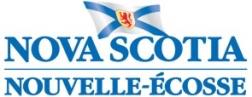 Fish Harvester Organization Support Act (FHOSA) Registrar Re: 2014 NS Fish Harvester Organization Membership ApplicationMay 5, 2014Dear Fishers:Nova Scotia Department of Fisheries and Aquaculture is collecting mandatory dues on behalf of accredited organizations for the 2014 year.  Enclosed is a membership application form for accredited fishing organizations.  All dues collected from fishers will be forwarded to the organization(s) you wish to join. FORMS MUST BE SENT WITH PAYMENT FOR DUES BY THE LICENSE HOLDER.Failure to remit dues by September 1, 2014 may result in fines starting from $1000.00 For more information please visit our website    www.gov.ns.ca/fish/leglic/FHOSA                 or contact the NS Coastal Resource Coordinator near you:DO NOT SEND THIS PAGE.  This page is for your recordsContact information:Contact information:Contact information:Contact information:Contact information:Contact information:Contact information:Contact information:Contact information:Contact information:Contact information:Contact information:Please make any corrections to the contact informationPlease make any corrections to the contact informationPlease make any corrections to the contact informationName:Name:Name:Name:Name:Name:Name:Name:Name:Please make any corrections to the contact informationPlease make any corrections to the contact informationPlease make any corrections to the contact informationAddress:  Must use civic address.  RR numbers are no longer valid.Address:  Must use civic address.  RR numbers are no longer valid.Address:  Must use civic address.  RR numbers are no longer valid.Address:  Must use civic address.  RR numbers are no longer valid.Address:  Must use civic address.  RR numbers are no longer valid.Address:  Must use civic address.  RR numbers are no longer valid.Address:  Must use civic address.  RR numbers are no longer valid.Address:  Must use civic address.  RR numbers are no longer valid.Address:  Must use civic address.  RR numbers are no longer valid.Please make any corrections to the contact informationPlease make any corrections to the contact informationPlease make any corrections to the contact informationPostal CodePostal CodePostal CodePostal CodePostal CodePostal CodePostal CodePostal CodePostal CodePhone number:Phone number:Phone number:(902) (902) (902) (902) (902) (902) (902) (902) (902) Email address:Email address:Email address:May we email updates to you?May we email updates to you?May we email updates to you?              YES              YES              YESNONONOPlease √ check the Association(s) you wish to join and enter the dues amount:Please √ check the Association(s) you wish to join and enter the dues amount:Please √ check the Association(s) you wish to join and enter the dues amount:Please √ check the Association(s) you wish to join and enter the dues amount:Please √ check the Association(s) you wish to join and enter the dues amount:Please √ check the Association(s) you wish to join and enter the dues amount:Please √ check the Association(s) you wish to join and enter the dues amount:Please √ check the Association(s) you wish to join and enter the dues amount:Please √ check the Association(s) you wish to join and enter the dues amount:Please √ check the Association(s) you wish to join and enter the dues amount:Please √ check the Association(s) you wish to join and enter the dues amount:Please √ check the Association(s) you wish to join and enter the dues amount:Region 1 Accredited AssociationsRegion 1 Accredited AssociationsRegion 1 Accredited AssociationsRegion 1 Accredited AssociationsRegion 1 Accredited AssociationsRegion 1 Accredited AssociationsRegion 1 Accredited AssociationsDues ($)Dues ($)Dues ($)Dues ($)Amount included  Area 18 Crab Fishermen’s Associations   Area 18 Crab Fishermen’s Associations   Area 18 Crab Fishermen’s Associations   Area 18 Crab Fishermen’s Associations   Area 18 Crab Fishermen’s Associations   Area 18 Crab Fishermen’s Associations   Area 18 Crab Fishermen’s Associations $345.00$345.00$345.00$345.00$  Area 19 Snow Crab Fishermen’s Association   Area 19 Snow Crab Fishermen’s Association   Area 19 Snow Crab Fishermen’s Association   Area 19 Snow Crab Fishermen’s Association   Area 19 Snow Crab Fishermen’s Association   Area 19 Snow Crab Fishermen’s Association   Area 19 Snow Crab Fishermen’s Association $115.00$115.00$115.00$115.00$  Gulf Nova Scotia Bonafide Fishermen’s Association   Gulf Nova Scotia Bonafide Fishermen’s Association   Gulf Nova Scotia Bonafide Fishermen’s Association   Gulf Nova Scotia Bonafide Fishermen’s Association   Gulf Nova Scotia Bonafide Fishermen’s Association   Gulf Nova Scotia Bonafide Fishermen’s Association   Gulf Nova Scotia Bonafide Fishermen’s Association $375.00$375.00$375.00$375.00$  Gulf Nova Scotia Fishermen’s Coalition   Gulf Nova Scotia Fishermen’s Coalition   Gulf Nova Scotia Fishermen’s Coalition   Gulf Nova Scotia Fishermen’s Coalition   Gulf Nova Scotia Fishermen’s Coalition   Gulf Nova Scotia Fishermen’s Coalition   Gulf Nova Scotia Fishermen’s Coalition $100.00$100.00$100.00$100.00$  Inverness South Fishermen’s Association   Inverness South Fishermen’s Association   Inverness South Fishermen’s Association   Inverness South Fishermen’s Association   Inverness South Fishermen’s Association   Inverness South Fishermen’s Association   Inverness South Fishermen’s Association $115.00$115.00$115.00$115.00$  Maritime Fishermen’s Union Local 4   Maritime Fishermen’s Union Local 4   Maritime Fishermen’s Union Local 4   Maritime Fishermen’s Union Local 4   Maritime Fishermen’s Union Local 4   Maritime Fishermen’s Union Local 4   Maritime Fishermen’s Union Local 4 $325.00$325.00$325.00$325.00$  Northern Cape Breton Fishing Vessels Association   Northern Cape Breton Fishing Vessels Association   Northern Cape Breton Fishing Vessels Association   Northern Cape Breton Fishing Vessels Association   Northern Cape Breton Fishing Vessels Association   Northern Cape Breton Fishing Vessels Association   Northern Cape Breton Fishing Vessels Association $100.00$100.00$100.00$100.00$  North of Smokey Fishermen’s Association  North of Smokey Fishermen’s Association  North of Smokey Fishermen’s Association  North of Smokey Fishermen’s Association  North of Smokey Fishermen’s Association  North of Smokey Fishermen’s Association  North of Smokey Fishermen’s Association$230.00$230.00$230.00$230.00$  Northumberland Fishermen’s Association   Northumberland Fishermen’s Association   Northumberland Fishermen’s Association   Northumberland Fishermen’s Association   Northumberland Fishermen’s Association   Northumberland Fishermen’s Association   Northumberland Fishermen’s Association $100.00$100.00$100.00$100.00$Total Amount :Total Amount :Total Amount :Total Amount :Total Amount :Total Amount :Total Amount :Total Amount :Total Amount :Total Amount :$$Payment:Payment:Payment:Payment:Payment:Payment:Payment:Payment:Payment:Payment:Payment:Payment:ChequeMoney OrderChequeMoney OrderPayable to:  NS Minister of FinanceMail to:  NSDFA – FHOSA Registry  1575 Lake Rd.  Shelburne, NS  B0T 1W0Payable to:  NS Minister of FinanceMail to:  NSDFA – FHOSA Registry  1575 Lake Rd.  Shelburne, NS  B0T 1W0Payable to:  NS Minister of FinanceMail to:  NSDFA – FHOSA Registry  1575 Lake Rd.  Shelburne, NS  B0T 1W0 Please put your name and the name(s) of the association(s) selected on the cheque or money order.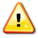  Please put your name and the name(s) of the association(s) selected on the cheque or money order. Please put your name and the name(s) of the association(s) selected on the cheque or money order. Please put your name and the name(s) of the association(s) selected on the cheque or money order. Please put your name and the name(s) of the association(s) selected on the cheque or money order. Please put your name and the name(s) of the association(s) selected on the cheque or money order. Please put your name and the name(s) of the association(s) selected on the cheque or money order.Signature of Applicant and Date:Signature of Applicant and Date:Signature of Applicant and Date:Signature of Applicant and Date:Signature of Applicant and Date:Signature of Applicant and Date:Signature of Applicant and Date:Signature of Applicant and Date:Signature of Applicant and Date:Signature of Applicant and Date:Signature of Applicant and Date:Signature of Applicant and Date:Signature:Date:Date:Date:Date:IMPORTANTMembership applications and mandatory dues must be received bySeptember 1st, 2014.To apply for membership:IMPORTANTMembership applications and mandatory dues must be received bySeptember 1st, 2014.Please complete the attached Application FormIMPORTANTMembership applications and mandatory dues must be received bySeptember 1st, 2014.IMPORTANTMembership applications and mandatory dues must be received bySeptember 1st, 2014.Include a Cheque or Money Order payable to:                 NS Minister of FinanceIMPORTANTMembership applications and mandatory dues must be received bySeptember 1st, 2014.IMPORTANTMembership applications and mandatory dues must be received bySeptember 1st, 2014.Send both the completed Application Form (attached) and the Cheque/Money Order to:IMPORTANTMembership applications and mandatory dues must be received bySeptember 1st, 2014.NSDFA – FHOSA Registration1575 Lake Rd.     Shelburne, NSB0T 1W0Thank you for supporting your organizations.Thank you for supporting your organizations.Thank you for supporting your organizations.NameRegionPhoneEmailRalph HeightonEastern Region(902) 396-7008heightor@gov.ns.caNicole SampsonInverness & Victoria County(902) 631-1476sampsona@gov.ns.caGordon GreencornGuysborough & Halifax East(902) 889-4210/476-0131greencge@gov.ns.ca